         ROMÂNIA                 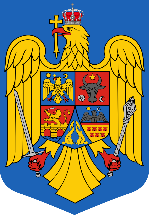 COLEGIUL PREFECTURALORDINE DE ZIȘedința Colegiului Prefecturaldin data de 29 APRILIE 2024, ora 10001. Analiza activității compartimentului SSM în anul 2023;Prezintă domnul Ördög Lajos - inspector șef Inspectoratul Teritorial de Muncă Covasna2. Raportul de activitate al Agenției Județene pentru Plăți și Inspecție Socială Covasna pe anul 2023;Prezintă domnul Támpa Ödön – director executiv Agenția Județeană pentru Plăți și Inspecție Socială Covasna3. Diverse.Punctul 1INSPECTORATUL TERITORIAL DE MUNCĂ COVASNARAPORT DE ACTIVITATE pe anul 2023Inspectoratul Teritorial de Muncă Covasna controlează aplicarea corectă și unitară a prevederilor legale referitoare la relațiile de muncă, securitatea și sănătatea în muncă, protecția salariaților care lucrează în condiții deosebite si a prevederilor legale referitoare la asigurările sociale. De asemenea, acordă asistență tehnică angajatorilor și angajaților, pentru prevenirea riscurilor profesionale, pentru formarea și perfecționarea profesională a specialiștilor în domeniu . COMPARTIMENTUL SECURITATE ȘI SĂNĂTATE ÎN MUNCĂÎntreaga activitate din perioada analizată s-a desfășurat pentru realizarea acțiunilor din Programul-Cadru al Inspecției Muncii pe 2023, îndeplinirea cerințelor legislative, a măsurilor și acțiunilor dispuse pentru respectarea aplicării prevederilor legale referitoare la securitatea și sănătatea în muncă și protecția salariaților ce lucrează în condiții deosebite.La toate aceste controale s-au întocmit procese-verbale de control, rapoarte și informări directe privind modul de realizare al  acestor acțiuni.Acțiunile de control au avut la bază respectarea graficelor lunare și a tematicilor de control specifice fiecărui sector de activitate.Activitatea de control în domeniul securității și sănătății în muncă a avut în vedere continuarea conștientizării și pregătirii în domeniul cerințelor de securitate și sănătate în muncă în rândul angajatorilor.Acțiunile au urmărit îmbunătățirea stării de securitate și sănătate în muncă, în special în acele ramuri ale economiei naționale pentru care indicatorii statistici arată o creștere a numărului de accidente, prin conștientizarea angajatorilor și lucrătorilor asupra rolului securității și sănătății în muncă și a necesității respectării legislației în domeniu. S-a urmărit, de asemenea, conștientizarea angajatorilor privind îmbunătățirea condițiilor de muncă, prin asigurarea unor condiții de muncă care să satisfacă nevoile fizice, morale și sociale ale lucrătorilor, urmărindu-se prin aceasta scăderea numărului accidentelor de muncă și îmbolnăvirilor profesionale, dar și prevenirea acestora. Indicatori privind activitățile în domeniul securității și sănătății în muncăRezultatele activității de control desfășurate de către cei 5 inspectori de muncă din Inspectoratul Teritorial de Munca COVASNA compartimentul SSM, evaluate pe baza indicatorilor specifici pentru domeniul securității și sănătății în muncă, sunt prezentate sintetic în tabelul următor: Indicatori specifici domeniului securității și sănătății în muncăÎn cursul anului 2023, numărul unităților controlate la nivelul judetului a fost de 558, numărul controalelor fiind de 582.În cursul anului 2023, inspectorii de muncă au continuat acțiunile de informare și conștientizare a tuturor actorilor implicați (angajatori, lucrători, membri ai CSSM, medici de medicina muncii, reprezentanți ai patronatelor, sindicatelor etc.) privind necesitatea  dezvoltării culturii de prevenire în domeniul securității și sănătății în muncă.Numărul de unități controlate în domeniul securității și sănătății în muncă, pe activități ale economiei naționaleIndicatori pentru domeniul agriculturăNumărul de unități existente în anul 2023 a fost de 246. Numărul de unități controlate în anul 2023 a fost de 55.Numărul de persoane angajate în unitățile controlate a fost de 310.Numărul mediu de angajați în unitățile din agricultură, în anul 2023, a fost de 1054. Distribuția angajaților este următoarea:738 bărbați.316 femei0 tineri (15-18 ani).Indicatori pentru domeniul minierNumărul de unități existente în anul 2023 a fost 17 .Numărul de unități controlate în anul 2023 a fost 5  .Numărul de angajați din unitățile controlate în anul 2023 a fost 76.Numărul mediu de angajați, în anul 2023 - 217Distribuția persoanelor angajate, în anul 2023, este următoarea: 202 bărbați15 femei. 0 tineri. Indicatori pentru domeniul transporturiNumărul de unități existente în anul 2023 - 404Numărul de unități controlate în anul 2023 - 39Numărul de angajați în unitățile controlate în anul 2023  - 223Numărul mediu de angajați, în anul 2023 -2308 Distribuția persoanelor angajate în anul 2023 este următoarea: Bărbați - 1962femei - 3460 tineri (15 - 18 ani)Repartizarea teritorială a unităților din domeniul agricultură, existente în anul 2023Situația unităților controlate din domeniul agricultură și numărul de angajați din aceste unități, în anul 2023Repartizarea teritorială a unităților din domeniul minier, existente în anul 2023Situația unităților controlate din domeniul minier și numărul de angajați din aceste unități, în anul 2023Repartizarea teritorială a unităților din domeniul transporturi, existente în anul 2023Situația unităților controlate din domeniul transporturi și numărul de angajați din aceste unități, în anul 2023Repartizarea teritorială a unităților din domeniul comerț și restul industriei, existente în anul 2023Situația unităților controlate din domeniul comerț și restul industriei și numărul de angajați din aceste unități, în anul 2023Fondul de timp utilizat în domeniul securității și sănătății în muncăÎn anul 2023, fondul de timp utilizat de inspectorii de muncă din acest domeniu a fost de 1240 zile, distribuit astfel: 675,9 zile pentru controale programate0  zile pentru consultanță și expertiză în domeniul SSM, 5 zile pentru instruiri în domeniul SSM.196 zile pentru cercetarea accidentelor de muncă.0 zile pentru cercetarea avariilor tehnice, 0 zile pentru participarea la determinări de noxe.26,2 zile pentru soluționarea scrisorilor, reclamațiilor și sesizărilor132,1 zile pentru lucrările de birou.15,8 zile prestari servicii, in conditiile legii16 zile pentru activitatea de perfecționare profesională a inspectorilor de muncăDiferența fiind concediile de odihna si concediile de boala.Autorizarea sau avizarea funcționării agenților economici din punctul de vedere al securității și sănătății în muncăÎn cursul anului 2023, I.T.M. Covasna a autorizat sau a avizat, după caz:funcționarea agenților economici din punctul de vedere al securității și sănătății în muncă, conform Legii nr. 319/2006 producerea, prepararea, deținerea, transportarea, comercializarea, folosirea și depozitarea materiilor explozive, în baza Legii nr. 126/1995Legea 360/2003 modificata În acest sens, inspectorii de muncă au acordat consultanță și/sau au efectuat expertiză pentru verificarea îndeplinirii, de către agenții economici, a condițiilor impuse de legislație pentru obținerea autorizațiilor/avizelor.SUPRAVEGHEREA PIEȚEISancțiuni  aplicate  În vederea remedierii neconformităților constatate în timpul controlului sau în timpul cercetării accidentelor de muncă și a bolilor profesionale, inspectorii de muncă pot recurge la următoarele mijloace juridice:aplicarea de măsuri (stabilite prin procesul-verbal de control), cu termene precise de realizare și raportare, în vederea remedierii neconformităților cu prevederile legale;aplicarea de sancțiuni contravenționale (stabilite prin procesul-verbal de constatare și sancționare a contravențiilor) principale sau complementare. Sancțiunile contravenționale principale sunt avertismentul și amenda contravențională. În funcție de natura și gravitatea faptei, inspectorii de muncă pot să aplice una sau mai multe sancțiuni contravenționale complementare, cum ar fi: anularea sau retragerea autorizării de funcționare din punctul de vedere al securității și sănătății în muncă,  sistarea activității sau scoaterea din funcțiune a echipamentelor de muncă atunci când se constată o stare de pericol iminent de accidentare sau de îmbolnăvire profesională cu înscrierea măsurii de sistare a activității în Certificatul constatator;sesizări ale organelor de urmărire penală cu privire la cazurile de abateri prevăzute de lege ca fiind infracțiuni;cereri de radiere a persoanei juridice din Registrul Comerțului, în cazul săvârșirii repetate de către angajatori a unor abateri grave de la prevederile legislației muncii sau de la normele de securitate și sănătate în muncă.Situația sintetică a sancțiunilor contravenționale aplicate pentru toate domeniile controlate, la nivel I.T.M. CovasnaNumărul sancțiunilor contravenționale aplicate în anul 2023 a fost de 803. Cuantumul valoric al sancțiunilor aplicate în anul de referință a fost de 134.500 lei.Activitatea desfășurată de ITM Covasna în anul 2023, comparativ cu anul 2022, pentru realizarea obiectivelor și a indicatorilor în domeniul securității și sănătății în muncă, se prezintă astfel:Sancțiunile contravenționale aplicate pentru încălcările legislației de securitate și sănătate în muncă, pe domenii ale economiei naționaleSancțiuni aplicate în domeniul supravegherii pieței In domeniul supravegherii pieței produselor industriale nu au fost aplicate sancțiuni contravenționale. Situația accidentelor de muncă produse în anul 2023          În anul 2023 au fost transmise la I.T.M. Covasna un nr. de 81 fișe de comunicare a evenimentelor în care au fost implicati lucrători.  În urma cercetării evenimentelor, situația se prezintă astfel : 3 persoane cu accident de munca mortal, 31 de persoane cu incapacitate temporară de muncă, 7 persoane cu accidente ușoare,18 accidente în afara muncii, diferența fiind accidente înregistrate în alte județe, angajatorii la care s-au produs evenimentele având sediul în județul Covasna.Sectoarele economiei naționale în care au fost înregistrate cele mai multe accidente de muncă sunt:Tăierea și rindeluirea lemnuluiFabricarea pieselor și a accesoriilor pentru autovehicule Construcții de clădiri  Transport  Silvicultură și exploatări forestiereAgricultură ÎnvățământActivități de comerț Activități de asistență spitaliceascăAspecte generale ale morbidității profesionaleStructurile de medicina muncii din cadrul Direcțiilor de Sănătate Publică județene și a Municipiului București raportează, cu o periodicitate anuală, Centrului Național de Monitorizare a Riscurilor din Mediul Comunitar (CNMRMC), situația absenteismului medical ca urmare a bolilor profesionale din anul respectiv. Supravegherea sănătății lucrătorilor presupune asigurarea unor servicii medicale profilactice: examene medicale la angajarea în muncă, de adaptare, periodic, la reluarea activității, supraveghere specială și promovarea sănătății la locul de muncă. Aceste examene medicale constituie un mijloc de depistare incipientă a bolilor, de evitare a apariției formelor grave de îmbolnăvire, de cele mai multe ori ireversibile deci, de prevenire a îmbolnăvirilor profesionale.       În cursul anului 2023 , în județul Covasna nu au fost înregistrate cazuri de îmbolnăvire  profesională. Rezultatele  acțiunilor  planificate	     În vederea îndeplinirii obiectivelor sale strategice Inspectia Muncii elaborează anual, un Program Cadru de acțiuni în care sunt prevăzute activitățile pe care inspectorii de muncă urmează să le desfășoare. Activitatea Inspectoratului Teritorial de Muncă Covasna din anul 2023 a fost planificată luând în considerare aspectele concrete din judetul Covasna privind rezultatele activității de control a inspectorilor de muncă și datele statistice privind accidentele de muncă și morbiditatea profesională din anii precedenți. Principalele acțiuni prevăzute în Programul Cadru de acțiuni pentru anul 2023 au fost campaniile de control și conștientizare și acțiunile specifice în domeniul securității și sănătății muncii.Conform metodologiei fiecărei acțiuni, la nivelul I.T.M. Covasna, s-a stabilit grupul local de lucru pentru fiecare acțiune, format din inspectorii de muncă din cadrul CCSSM. La toate aceste controale s-au întocmit procese-verbale de control, rapoarte și informări directe privind modul de realizare al  acestor acțiuni.Acțiunile de control au avut la bază respectarea graficelor lunare și a tematicilor de control specifice fiecărui sector de activitate.ACȚIUNI ÎN DOMENIUL SSM Acțiune de control  vizând modul de respectare a cerințelor minime de securitate și sănătate în muncă pentru asigurarea protecției lucrătorilor împotriva riscurilor legate de expunerea la agenți chimici periculoși la locul de muncăObiectivele acțiunii :Deținerea  de către toți angajatorii  a Fiselor cu date de securitate actualizate pentru toți agenții chimici periculoși prezenți la locurile de muncă și punerea acestora la dispoziția lucrătorilorAsigurarea purtării de către toți lucrătorii expuși la agenții chimici periculoși a echipamentelor individuale de protecție adecvateMonitorizarea punerii în aplicare a prevederilor legale europene privind asigurarea securității și sănătății lucrătorilor expuși la agenți chimici periculoșiAcțiunea s-a desfășurat în trimestrul IV al anului 2023, la 10 angajatori care dețin sau utilizează agenți chimici periculoși la locul de muncă. Cu prilejul verificărilor efectuate s-au constatat următoarele neconformități : nu este asigurată o ventilație adecvată, nu este realizată o semnalizare de SSM adecvată, nu au fost asigurate EIP corespunzătoare riscurilor supravegherea stării de sănătate nu este efectuată la intervale regulate, lista cu substanțele chimice utilizate nu a fost transmisa la ITM. Au fost dispuse 12 măsuri de remediere cu termene de realizare precise și au fost aplicate un număr de 12 sancțiuni contravenționale. Acțiune de control pentru verificarea modului în care se respectă prevederile legale la comercializarea, depozitarea/păstrarea  articolelor pirotehnice.Obiectivul campaniei il reprezintă identificarea și verificarea agenților economici care desfășoară activități de deținere, transport, manipulare, depozitare și comercializare a articolelor pirotehnice privind respectarea prevederilor legale în vigoare. Campania s-a desfășurat în perioada  04.12.2023 – 05.01.2024.Această acțiune este motivată de unele evenimente grave petrecute  în anii anteriori în țară și străinătate care s-au soldat cu explozii și incendii de mari proporții la depozite de articole pirotehnice, ce au fost distruse în totalitate. Aceste evenimente au provocat mari pagube materiale și chiar umane, repercusiunile făcându-se resimțite pe o suprafață considerabilă în jurul acestor depozite. Un alt motiv care determină desfășurarea acestei acțiuni este faptul că,  în perioada de sărbători se înregistrează cazuri frecvente de vătămări corporale produse prin utilizarea articolelor pirotehnice de către copiii sub vârsta de 18 ani.Având în vedere cele arătate, se impune efectuarea de controale la toți deținătorii de astfel de articole, pentru a se verifica dacă:aceștia sunt autorizați conform legii de către Inspectoratul Teritorial de Muncă și Inspectoratul Județean de Poliție, respectiv Direcția Generală de Poliție a Municipiului București;mișcarea articolelor pirotehnice, respectiv intrarea și ieșirea acestora se face în baza documentelor prevăzute de lege;transportul articolelor respective se face conform prevederilor legale;depozitarea acestora este conformă;daca nu sunt depășite cantitățile aprobate pentru a fi depozitate;articolele sunt etichetate conform legii și au aplicate instrucțiuni de utilizare în limba română.Acțiune de monitorizare privind riscurile existente la locurile de muncă din întreprinderi mijlocii (50 -2 49 lucrători)Obiectivul acțiunii :Acțiunea are ca obiectiv monitorizarea respectării prevederilor legale privind prevenirea riscurilor profesionale în întreprinderi mijlocii, precum și cu privire la măsurile de prevenire și protecție aplicate. Acțiunea de monitorizare urmărește, pe de o parte, conștientizarea angajatorilor cu privire la necesitatea respectării cerințelor legale din domeniul securității și sănătății în muncă și, pe de altă parte, identificarea situației actuale a activităților de prevenire și protecție realizate în întreprinderi mijlocii. Acțiunea de monitorizare a vizat întreprinderi mijlocii din toate domeniile de activitate.Acțiune de verificare a modului în care se respectă prevederile legale de securitate și sănătate în muncă în domeniile : hoteluri și alte facilități de cazare (cod CAEN 55) și restaurante și alte activități de servicii de alimentație (cod CAEN 56)Activitatea agenților economici în domeniul turismului și al serviciilor de alimentație publică acoperă la nivel național o gamă de activități diferite incluzând hotelurile, restaurantele, serviciile fast-food, cantinele, cafenelele, cofetăriile, etc. Un număr important de angajați din țara noastră își desfășoară activitatea în acest domeniu. Activitatea desfășurată de lucrătorii angrenați în acest domeniu economic este influențată și de următorii factori:Caracterul sezonier de muncă – în acest sector sunt mulți lucrători sezonieri, care  nu au timp să se adapteze la această activitate Sunt angajați mulți lucrători tineri care nu sunt obișnuiți cu lucrul și nu și-au dezvoltat încă abilitățile necesareInstabilitatea angajamentului forței de muncă slab calificatăRulajul forței de muncăSuplinirea lipsei de personal prin angajarea lucrătorilor de altă naționalitateAcțiune de verificare a respectării prevederilor legale de securitate și sănătate în muncă în ceea ce privește modul de utilizare a echipamentelor de muncă și a tehnologiilor de exploatare în parchetele forestiere, inclusiv la transportul tehnologic al masei lemnoase pe drumurile forestiere.Obiectivele acțiunii :Diminuarea consecințelor sociale și economice negative care derivă din nerespectarea prevederilor legale de către angajatorii care efectuează activități  de exploatare forestieră, precum și activități de transport tehnologic al masei lemnoase pe drumurile forestiere;Creșterea  gradului  de  conștientizare  a  angajatorilor  și  a  lucrătorilor din domeniul de activitate exploatare forestieră în ceea ce privește necesitatea respectării prevederilor legale referitoare la sănătatea și securitatea în muncă și luarea tuturor măsurilor necesare în vederea prevenirii accidentelor de muncă;Eliminarea  neconformităților  constatate  în  domeniul  securității  și  sănătății  în  muncă  în  activitățile specifice ale societăților comerciale din domeniul exploatărilor forestiere.CAMPANII EUROPENE ÎN DOMENIUL SSMOrganizarea și desfășurarea Săptămânii Europene de Securitate și Sănătate în Muncă – Securitatea și sănătatea în muncă în era digitală, sub egida Agenției Europene pentru securitate și sănătate în muncă.Simpozionul regional dedicat săptămânii europene, s-a desfășuraton-line, în perioada 23 - 25.10. 2023 la Galați.Tema propusă în acest an fiind  -  Securitatea și sănătatea în muncă în era digitală . Această campanie se concentrează pe anticiparea și gestionarea schimbării, și pune accentul pe riscurile psihosociale și ergonomice, riscurile specific erei digitale și se structurează în 5 direcții prioritare: Munca pe platforme digitaleRobotica avansată și inteligența artificialăMunca la distanțăSisteme digitale inteligenteGestionarea lucrărilor cu ajutorul inteligenței artificialeCAMPANII NAȚIONALE ÎN DOMENIUL SSMCampanie națională de verificare a modului de respectare a cerințelor minime de securitate și sănătate în muncă la lucrările din domeniul construcțiilor Obiectivele acțiunii:Creșterea gradului de implicare a angajatorilor și a lucrătorilor din domeniul construcțiilor în ceea ce privește obligativitatea respectarii prevedetilor legale referitoare la securitatea și sănătatea în muncă, cu precădere în prevenirea riscurilor de cădere de la înalțime, al surpării malurilor la lucrările de excavații. Asigurarea de echipamente colective de protecție și individuale în proporție de 100%Respectarea prevederilor legale în ceea ce privește instruirea lucrătorilor în activitățile din domeniul constrtucțiilorImplementarea măsurilor de siguranță la utilizarea instalațiilor de ridicatPrivitor la activitatea de controlAu fost efectuate un număr de 25 controale, au fost identificate 32 neconformități si au fost dispuse un număr de 32 măsuri de remediere cu termene precise, valoarea amenzilor aplicate fiind de 54.500 lei.Privitor la activitatea de verificare a măsurilorMasurile dispuse in activitate de control au fost indeplinite, la termenele stabilite.CONCLUZII PRIVITOR LA ACTIVITATEA DE CONSTRUCȚII LA NIVEL LOCALAnaliză evenimente în domeniile 41,42,43  înregistrate în anul 2023, comparativ cu anul 2022.În anul 2023 s-au înregistrat 6 evenimente în domeniul construcțiilor. Au fost înregistrate 2 accidente de muncă sodate cu decesul victimelor, unul dintre ele s-a petrecut pe teritoriul altui județ, 2 accidente de muncă cu incapacitate temporara de muncă, 1 accident ușor și 1 accident în afara muncii, cauza fiind de natură patologică.Principalele deficiențe constatate in cadrul campaniei, care au condus la producerea unor evenimente în anul 2023.Instruire necorespunzătore  și insuficientă a lucrătorilorNeasigurarea unor sisteme de protecție colectivă la lucrările de construcțieNeautorizarea anumitor meseriiEchipamente de munca fără verificare și autorizare ISCIRNeasigurarea EIP și lipsa controlului utilizării acestuiaExploatarea necorespunzătoare a echipamentelor de muncăAprecieri privitor la modul în care au influențat acțiunile campaniei activitatea în domeniul construcțiilor, raportat la numărul de evenimente înregistrate, pe parcursul anului 2023.Creșterea gradului de conștientizare a angajatorilor și a lucrătorilor privind obligativitatea respectării prevederilor legale în domeniul SSMConcluzii care se desprind privitor la instruirea lucrătorilor și purtarea echipamentului individual de protecție.In general sunt asigurate condiții pentru ca fiecare lucrător să fie instruit, însă în unele cazuri instruirea nu este adecvată locului de muncă pe care il desfășoară.Unele carențe privind instruirea lucrătorilor au fost identificate în cazul în care în același loc de muncă își desfășurau activitatea lucrători din mai multe întreprinderi.       Campanie națională de verificare a modului de respectare a cerințelor minime pentru îmbunătățirea securității și protecția lucrătorilor de către angajatorii care desfășoară activități de producție, depozitare și comercializare a carburanților Obiectivele acțiunii:Deținerea de către toți utilizatorii a certificatului de examinare in situ pentru instalațiile care funcționează în mediu potențial explozivAsigurarea purtării de către toți lucrătorii expuși la atmosfere explozive a echipamentelor individuale de protecție adecvateRespectarea de către toți angajatorii a instrucțiunilor scrise privind folosirea surselor de foc deschis și fumatul la locurile de muncăDeținerea  de către toți angajatorii  a fiselor cu date de securitate actualizate pentru toți agenții chimici periculoși prezenți la locurile de muncă, inclusiv carburanți auto și punerea acestora la dispozitia lucrătorilorPerioada de desfășurare a campaniei a fost trimestrul II și III al anului 2023. Obiectivele acestei  campanii au fost urmărite și  prin derularea acțiunii de control desfășurată în perioada 28.08.-30.10.2023, având în vedere producerea unor evenimente grave care au avut consecințe grave.Campanie națională  privind verificarea  modului  în care se respectă prevederile legale în domeniul securității și sănătății în muncă în cadrul unităților care au ca obiect de activitate cod CAEN 8610, activități de asistență spitalicească (stat și private)Obiectivele acțiunii:Identificarea angajatorilor care nu respectă prevederile legale care reglementează securitatea și sănătatea în muncă și luarea măsurilor care se impun pentru determinarea acestora sa se conformeze dispozițiilor legale în materieDiminuarea consecințelor sociale și economice negative care derivă din nerespectarea de către angajatori a prevederilor legale aplicabileDiminuarea neconformităților constatate, prin dispunerea de măsuri obligatorii pentru remedierea neconformităților și aplicarea sancțiunilor contravenționale corespunzătoareCreșterea gradului de conștientizare a angajatorilor și a lucrărotilor în ceea ce privește necesitatea respectării prevederilor legale în domeniul securității și sănătății în muncă în activități referitoare la sănătatea umanăRezultatele actiunii sunt sintetizate astfel: CAMPANII NAȚIONALE ÎN DOMENIUL SUPRAVEGHERII PIEȚEICampanie națională de supravegherea pieței produselor industriale din domeniul de competență al  Inspecției Muncii, conform programului sectorial pentru anul 2023, coordonat de către Comisia EuropeanăÎn cadrul acestei campanii se verifică modul de implementare de către producători, importatori și distribuitori, a prevederilor actelor normative cu privire la introducerea pe piață a produselor industriale din domeniul de competență al Inspecției Muncii.Au fost realizate 72 controale, verificându-se un număr de 895 produse ( măști de protecție, viziere de protecție, combinezoane de protecție, trotinete, scutere și biciclete  electrice, mașini de găurit cu percuție, mașini de deszăpezit, mănuși pentru protecție chimică, motoare electrice utilizate în mediu ATEX, mașini de tăiat piatră, asfalt, beton, mașini agricole,, explozivi de uz civil, articole pirotehnice categoria F1,P1, motofierăstraie portabile, electrofierăstraie portabile, îmbrăcăminte de protecție, căști de protecție, ochelari de protecție, fierăstraie, circulare inclusiv fierăstraie circulare cu banc, motopompe și electropompe de apă, hidrofoare.) Pe parcursul anului, acțiunile INSPECTORATULUI TERITORIAL DE MUNCĂ COVASNA au fost completate cu campaniile și acțiunile punctuale desfășurate pe anumite perioade de timp.Campania națională de verificare a modului de respectare privind încheierea, modificarea, suspendarea și executarea contractelor individuale de muncă  și pentru verificarea modului în care sunt respectate cerințele minime pentru îmbunătățirea securității și protecția sănătății lucrătorilor, de către angajatorii care desfășoară activități de depozitare și comercializare a carburanților auto tip GPL - cod CAEN 4671 și 4730, desfășurată în perioda 28.08. – 30.10.2023.Principalele deficiențe constatate au fost: lipsă certificat de examinare în situnu s-au asigurat semnalizările de securitate și sănătate în muncă, inclusiv pentru locurile de muncă unde pot apărea atmosfere explozivenu s-au asigurat sortimente de EIP  din materiale care nu produc descărcări electrostaticelipsă evidență zone cu risc ridicat și specificnu a fost obținută autorizația de funcționare din punct de vedere al securității și sănătății în muncănu a fost desemnată persoana responsabilă cu acordarea primului ajutor, stingerea incendiilor și evacuarea lucrătorilorînchidere rastel butelii inadecvatălipsa tematică de instruire adecvată și corespunzătoare activității desfășurateinstrucțiunile proprii SSM nu cuprind informațiile din fișele cu date de securitatelipsa buletin PRAMsupravegherea stării de sănătate nu se efectuează la intervale regulateCAMPANIE de control privind respectarea măsurilor necesare pentru asigurarea securității și protecția lucrătorilor care își desfășoară activitatea la locurile de muncă din industria extractivă diviziunile cod CAEN 05,07,08, perioada de desfășurare 27.01.2023-27.02.2023.Această acțiune este motivată de evenimentele care au avut loc în ultima perioadă, precum și de cresterea numărului de accidente de muncă. Astfel se impune intensificarea actiunilor de verificare și monitorizare a modului în care se respectă prevederile legale în domeniul securității și sănătății în muncă, precum și modul în care angajatorii realizeaza, în industria extractivă, măsurile de securitate și sănătate dispuse de inspectorii de muncă. Rezultatele actiunii sunt sintetizate astfel:Campania de control privind respectarea prevederilor legale în domeniul  securității și sănătății în muncă în unitățile de producere a energiei electrice, cod CAEN 3511, desfășurată în perioda 01.02.- 28.02.2023Campania națională de verificare a modului de respectare privind încheierea, modificarea, suspendarea și executarea contractelor individuale de muncă  și pentru verificarea modului în care sunt respectate cerințele minime pentru îmbunătățirea securității și protecția sănătății lucrătorilor, de către angajatorii care desfășoară  următoarele activități :Alte activități de asistență socială, cu cazare n.c.a. – cod CAEN  8790Alte activități de asistență socială, fără cazare n.c.a. – cod CAEN  8899Activități ale centrelor de îngrijire medicală – cod CAEN  8710Activități ale centrelor de recuperare psihică și de dezintoxicare, exclusiv spitale – cod CAEN  8720Perioada de desfășurare a campaniei  01.08. – 18.08.2023Campania națională de verificare a modului de respectare privind încheierea, modificarea, suspendarea și executarea contractelor individuale de muncă  și pentru verificarea modului în care sunt respectate cerințele minime pentru îmbunătățirea securității și protecția sănătății lucrătorilor, de către angajatorii care și desfășoară  următoarele activități :Alte servicii de cazare  – cod CAEN 5590Facilități de cazare pentru vacanțe și perioade de scurtă durată  – cod CAEN 5520Activități ale centrelor de îngrijire medicală  – cod CAEN 8710Hoteluri și alte facilități de cazare similar  –  cod CAEN 5510 (doar moteluri)Perioada de desfășurare a campaniei  28.08. – 08.09.2023Campania națională  privind verificarea modului în care sunt respectate prevederile legale în domeniul relațiilor de muncă și în domeniul securității și sănătății în muncă, de către angajatorii care desfășoară următoarele activități :Centre rezidențiale medico-sociale - cod CAEN 8710 CRMS-I, Centre rezidențiale de îngrijiri paliative - cod CAEN 8710 CRMS-IICămine pentru persoane vârstnice - cod CAEN 8730 CR-V-I, Centre de tip respiro/Centre de criză- cod CAEN 8730 CR-V-II, Locuințe protejate -cod CAEN 8730 CR-V-IIICentre de îngrijire și asistență – cod CAEN 8790 CR-D-I, Centre de abilitare și reabilitare - cod CAEN 8790 CR-D-II,Centre pentru viață independentă - cod CAEN 8790 CR-D-IVPerioada de desfășurare a campaniei 27.10. – 15.12.2023Activități de sprijin pentru îndeplinirea obiectivelor instituției		Relația I.T.M. Covasna cu mass-media Relația Inspecției Muncii cu mass-media a fost asigurată permanent, comunicarea și activitatea de relații publice reprezentând activități importante de realizare a interfeței instituției cu exteriorul. Aceste activități contribuie, pe de o parte, la crearea și menținerea unei imagini pozitive a instituției în exterior, iar, pe de altă parte, sprijină îmbunătățirea comunicării interne, în scopul identificării mesajului ce trebuie transmis cât mai corect către public. În derularea activității de informare a jurnaliștilor, I.T.M. Covasna asigură prezentarea corectă și unitară a datelor solicitate, astfel încât să se evite situațiile de interpretare eronată. De asemenea, I.T.M. Covasna monitorizează emisiunile informative și publicațiile din presa centrală și locală, pentru a avea o imagine clară asupra instituției și pentru a cunoaște în orice moment cum se reflectă acțiunile acestei autorități în mass-media.În anul 2023, ITM Covasna a popularizat în presa locală modificările legislației muncii, activitățile instituției legate de îndeplinirea obiectivelor, rezultatele controalelor, respectarea prevederilor legale.     	Petiții În anul 2023, la I.T.M. Covasna compartimentul SSM, au fost înregistrate și soluționate un număr total de 10 petiții, ceea ce reflectă gradul ridicat de încredere al cetățenilor în abilitatea Inspecției Muncii de a-i ajuta în soluționarea problemelor apărute.Ördög Lajos                                                                                                                Inspector Șef  Inspectoratul Teritorial de Muncă Covasna                                                          ing. Marinescu Dumitru                                                           Inspector Șef Adj.SSM                                                                                                                                         Întocmit,                                                                                                                  Doina Munteanu                                                                                                               Inspector de muncăPunctul 2 AGENȚIA JUDEȚEANĂ PENTRU PLĂȚI ȘI INSPECȚIE SOCIALĂ COVASNARaportul de activitate al Agenției Județene pentru Plăți șiInspecție Socială Covasna pe anul 20231. MISIUNEAgenția Județeană pentru Plăți și Inspecție Socială Covasna funcționează în baza O.U.G. nr. 113/2011, H.G. nr. 151/2012 și Legea nr. 210/2016, ca serviciu  public deconcentrat, cu personalitate juridică, ordonator terțiar de credite, aplică în județul Covasna politicile, strategiile, legislația și programele elaborate de ANPIS și de MMSS în domeniul beneficiilor de asistență socială și a serviciilor sociale, în domeniul inspecției sociale și în alte domenii de competență.2. OBIECTIVE  GENERALE ȘI OBIECTIVE SPECIFICEAdministrarea într-un sistem unitar de plată a beneficiilor de asistență socială și gestionarea programelor privind serviciile sociale susținute de la bugetul de stat.Diminuarea erorii și fraudei prin desfășurarea unei activități riguroase de control a aplicării măsurilor legale privind activitățile de stabilire și acordare a beneficiilor de asistență socială și de furnizare a serviciilor sociale.Asigurarea derulării în bune condiții a activității instituției prin gestionarea eficientă a resurselor financiare, umane și informaționale.OBIECTIV  GENERAL 1 - Administrarea Într-un sistem unitar de platĂ a beneficiilor de asistenȚă socială Și gestionarea programelor privind serviciile sociale susținute de la bugetul de statObiectiv Specific 1 - Gestionarea și plata lunară a beneficiilor de asistență socială și a programelor de servicii sociale la nivel teritorialActivițăți desfășurate:Organizarea și asigurarea serviciilor de evidență, stabilire, modificare, suspendare, reluare, încetare a drepturilor,Optimizarea modului de utilizare a fondurilor alocate pentru plăți beneficii sociale și programe de servicii sociale, Creșterea eficienței privind acordarea beneficiilor de asistență socială printr-o bună gestionare a sistemului informatic,Exercitarea controlului aplicării unitare a prevederilor Regulamentelor Europene, al modului de asigurare, administrare și gestionare a beneficiilor familiale acordate conform regulilor de coordonare.În anul 2023, agenția a administrat și gestionat beneficiile de asistență socială la nivelul județului, efectuând plăți în valoare totală de 270.862.675 lei, pentru un număr mediu total de 72.751 beneficiari. Defalcat numărul mediu de beneficiari de beneficii sociale în anul 2023:Alocația de stat – 38.212Alocația de plasament – 433Indemnizație de sprijin pentru plasament – 252Indemnizație pentru tinerii care ies din sistemul de protecție - 15Alocatia pentru susținerea familiei – 1.495Indemnizație creștere copil OUG nr. 111/2010 – 1.510Stimulent de inserție creștere copil OUG nr. 111/2010 – 822Indemnizații și ajutoare OUG 111 art 31, 32  - 42Indemnizație lunară concediu în vederea adopției – 3Depunere cont junior pentru copiii ocrotiți prin serviciile publice și private specializate pentru protecția copilului – 475Art. 100^ privind susținerea adopției – 7Decont psihologi – 3Indemnizații lunare hrană (HIV) – 20Drepturile persoanelor cu handicap – 6.417Indemnizatie TBC - 16Ajutoare sociale (vmg) – 1.710Ajutoare de urgență  - 11Ajutoare căldură (energie termică+gaze naturale+energie electrică) – 3.574SUPLIMENT încălzire – 6.145Ajutor de încălzire cu lemne + supliment  – 11.331Indemnizație reducere activitate COVID–IND OUG 132/2020 - 19Subvenții pentru asociații și fundații – 235PIN-uri HG nr. 435/2022 – 4Indicatori stabiliți și realizați privind eficiența modului de alocare/gestionare a resurselor financiare pentru beneficii de asistență socială:Nr. de dosare verificate din punctul de vedere al îndeplinirii condițiilor de eligibilitate/Nr. total de dosare primite (cazuri noi) =  8.510/8.510Nr. de dosare introduse în programul informatic Safir/DIAMANT/XLS/Nr. dosare primite = 18.229/18.229Nr. de modificări, încetări, suspendări, reluări la plată a drepturilor la beneficii de asistență socială - în anul evaluat = 20.131Nr. de dosare verificate si propuse spre acordarea de subvenții/Nr. de solicitări de acordare de subvenții înregistrate la agenție = 11/11Nr. rapoartelor de monitorizare a asociațiilor și fundațiilor întocmite = 118Nr. CNP verificate prin realizarea de încrucișări de baze de date = 55.850 (nr. mediu CNP)Nr. suspiciuni confirmate în urma încrucișărilor de baze de date = 771 Numărul total de formulare (EU) înregistrate în agenție = 864Numărul cazurilor de plăți necuvenite identificate = 771 Sume recuperate/Suma totală de recuperat = 400.776 lei/63.467 lei – în sold la 31.12.2023Obiectiv Specific 2 - Monitorizarea modului de recuperare a sumelor acordate în mod necuvenit cu titlu de beneficii de asistență socială Activițăți desfășurate:Stabilirea prejudiciului datorat efectuării plăților necuvenite cu titlu de beneficii socialeRecuperarea debitelor încasate necuvenitS-au desfășurat controale interne cu privire la asigurarea eligibilității plății drepturilor cu titlu de: alocații de stat pentru copii alocații pentru susținerea familiei alocatii de plasamentindemnizații creștere copil și stimulent de inserție pentru creșterea copilului, drepturi persoane cu handicap ajutor socialajutoare de încălzire, precum și mai multe controale inopinate care au vizat monitorizarea și controlul modului în care sunt cheltuite sumele alocate de la bugetul de stat pentru plata beneficiilor de asistență socială.În anul 2023, valoarea totală a debitelor pentru care s-au demarat procedurile de recuperare a fost de 916.972 lei (sold la 30.12.2022 = 371.693 lei + 608.746 lei constituite în anul 2023, rămas în sold la 31.12.2023 = 63.467 lei), din care transmise către ANAF = 516.196 lei. Valoarea totală a sumelor recuperate a fost de 400.776 lei.Indicatori stabiliți și realizați: Valoare debite constituite/Valoarea totală a păților efectuate = 608.746 lei/270.862.675 leiValoarea debitelor recuperate/Valoarea totală a debitelor constituite = 400.776 lei/608.746 leiOBIECTIV  GENERAL 2 - Diminuarea erorii Și fraudei prin desfaȘurarea unei activitĂȚi riguroase de control a aplicĂrii mĂsurilor legale privind activităȚile de stabilire Și acordare a beneficiilor de asistenȚă socială Și de furnizare a serviciilor socialeObiectiv Specific 1 - Verificarea respectării standardelor minime de calitate de către serviciile sociale destinate:- protecției copilului și/sau familiei:  20 de servicii sociale verificate din 46- protecției persoanelor vârstnice și adulte în dificultate: 35 de verificări efectuate din totalul de 32 de servicii sociale- protecției persoanelor adulte cu dizabilități: 9 de verificări efectuate din totalul de 5 servicii sociale    - protecției persoanelor victimelor violenței domestice: verificate 0 servicii sociale din 3Activițăți desfășurate:Realizarea campaniilor tematice conform planului anual primit de la A.N.P.I.S. Indicatori stabiliți și realizați privind gradul de respectare al planificării campaniilor de inspecție dispuse de ANPIS și a gradului de asigurare al unei activități riguroase de control și inspecție: Nr. controale tematice efectuate/Nr. controale tematice planificate prin planul tematic anual de inspecție = 4 efectuate/5 planificate (1 campanie retrasă și  modificat planul prin decizie ANPIS)Nr. evaluări în etapa de licențiere inițială = 14Nr. monitorizări și control a calității serviciilor care dețin licență de funcționare = 47Nr. evaluări a serviciilor sociale cărora le expiră licența de funcționare = 5Obiectiv Specific 2Verificarea aspectelor semnalate în petiții referitoare la respectarea drepturilor persoanelor vulnerabile la măsuri de asistență sociale adecvateActivități desfășurate:Au fost verificate pe teren aspectele semnalate de petiționari, cu privire la carduri pentru alimente, ajutoare de urgență, respectiv recuperarea unor debite, rezultate din beneficii necuvenite de asistență socială. Totodată, la sesizarea unor terțe persoane au fost efectuate verificări cu privire la calitatea unor servicii sociale.Indicatori stabiliți și realizați:Număr petiții/sesizări/autosesizări verificate/Nr. solicitărilor (petițiilor) înregistrate = 10/10Nr. sancțiunilor aplicate = 2AJUTOARE DE URGENȚĂ ȘI SUBVENȚII:Ajutoare de urgență - plătite 8 ajutoare de urgență în valoare totală de 88.000 lei.Subvenții pentru asociații și fundații – plătite pentru 235 de beneficiari, în valoare de 1.413.000 lei.Obiectiv Specific 3Monitorizarea măsurilor aflate în curs de implementareActivițăți desfășurate:Monitorizarea stadiului de îndeplinire a măsurilor în misiunile de inspecție tematică și inopinatăIndicatori stabiliți și realizați:Nr. măsurilor implementate/Nr. măsurilor dispuse ca urmare a controalelor realizate = 12/21.Obiectiv Specific 4Verificarea dispozițiilor referitoare la asigurarea accesului neîngrădit al persoanelor cu dizabilități la mediul fizic, informațional și comunicațional, conform prevederilor Legii nr. 448/2006RActivități desfășurate:Realizarea controalelor tematice conform planului anual primit de la A.N.P.I.S. Aplicarea sancțiunilor pentru nerespectarea cadrului legalÎn perioada 01.02.2023 - 28.02.2023 (etapa I) au fost verificate 5 instituții, iar în perioada 12.06.2023 - 31.07.2023 (etapa II) au fost verificate 10 entități.Indicatori stabiliți și realizați:Nr. instituțiilor verificate/Nr. institutiilor de verficat conform planului anual primit de la A.N.P.I.S  = 15/15Nr. instituțiilor verificate/Nr. institutiilor de verficat inopinat, în urma unei sesizări: 3 verificate/3 sesizăriNr. sancțiunilor aplicate/Nr. total controale = 0/18.Obiectiv Specific 5Verificarea respectării de către serviciile publice de asistență socială a prevederilor cu privire la monitorizarea modului de creștere și îngrijire a copilului cu părinți plecați la muncă în străinătate și serviciile de care aceștia pot beneficiaObiectiv modificat prin adresa ANPIS nr. 10540/DIS/06.09.2023, astfel: A. Control inopinat mixt, realizat în domeniul serviciilor sociale în baza Ordinului viceprim-ministrului, ministrului afacerilor  interne nr. 101/07.07.2023, a Ordinului Prefectului Judetului Covasna nr. 151/10.07.2023 Activițăți desfășurate:Realizarea controalelor tematice conform planului anual primit de la A.N.P.I.S., a solicitărilor MMSS, ANPIS, MAI, Instituția Prefectului Aplicarea sancțiunilor pentru nerespectarea cadrului legalIndicatori stabiliți și realizați:Nr. instituțiilor verificate/Nr. institutiilor de verficat conform Ordinului Instituției Prefectului  = 19 verificate/19 instituții de verficat conform Ordinului IP Nr. sancțiunilor aplicate/Nr. total controale = 0 /19 controale inopinateB. Monitorizarea măsurilor aflate în curs de implementare Cu ocazia controalelor tematice a fost constatată o contravenție pentru neîndeplinirea măsurilor dispuse în campania anterioară și a fost aplicată 1 sancțiune.Indicatori stabiliți și realizați:Nr. controale efectuate/Nr. controale planificate prin planul de control anual/la solicitările entităților ierarhic superioare = 45/45Nr. sancțiunilor aplicate/Nr. total controale = 1/45Obiectiv Specific 6Verificarea calității serviciilor sociale rezidențiale destinate persoanelor vârstniceActivițăți desfășurate:Verificarea calității serviciilor sociale rezidențiale destinate persoanelor vârstnice Aplicarea sancțiunilor pentru nerespectarea cadrului legalCampania de verificare a centrelor rezidențiale destinate persoanelor vârstnice, persoanelor adulte aflate în dificultate și persoanelor adulte cu dizabilități, dispusă prin Decizia ANPIS nr. 1235/27.10.2023 – perioada controlului: 30.10.2023. – 15.12.2023.Indicatori stabiliți și realizați:Nr. controale efectuate/Nr. controale planificate prin planul de control anual = 11/11Nr. sancțiunilor aplicate/Nr. total de controale = 0/11Obiectiv Specific 7Verificarea respectării drepturilor copiilor și tinerilor pentru care s-a stabilit o măsură de protecție socială, în ceea ce privește acordarea indemnizației lunare potrivit prevederilor Legii nr. 272/2004, privind protecția și promovarea drepturilor copiilorActivițăți desfășurate:Realizarea controalelor tematice conform planului anual primit de la A.N.P.I.S. Aplicarea sancțiunilor pentru nerespectarea cadrului legalCampania de verificare s-a desfășurat în perioada 01.11.2023 – 31.01.2024, ca urmare a Deciziei ANPIS nr. 1245/31.10.2023 și nr. 1319/13.12.2023, respectiv a Deciziei AJPIS Covasna nr. 158/01.11.2023. Campania a avut ca scop identificarea cazurilor de acordare a plăților necuvenite, în ceea ce privește drepturile prevăzute de Legea nr. 272/2004 privind protecția și promovarea drepturilor copilului, republicată, cu modificările și completările ulterioare.Au fost suprapuse cele două baze de date, respectiv situația transmisă de DGASPC Covasna, cuprinzând 452 de beneficiari și situația cu beneficiarii aflați în plată la AJPIS Covasna la data de 31.10.2023 - 416 beneficiari. Au fost verificate 237 de dosare.Indicatori stabiliți și realizați:Nr. controale efectuate/Nr. controale planificate prin planul de control anual  = 1/1Nr. sancțiunilor aplicate/Nr. total controale = 0/1Alte informații:Nr. dosare Indemnizații lunare de sprijin verificate  = 237Nr. măsuri dispuse: 91 /Nr. dosare cu deficiențe constatate: 72 Nr. dosare Indemnizații lunare pentru tineri  verificate: 7Nr. măsuri dispuse: 0 /Nr. dosare cu deficiențe constatate: 0Obiectiv Specific 8Verificarea cererilor privind acordarea  ajutoarelor de urgență conform Legii 416/2001 privind venitul minim garantatActivițăți desfășurate:Întocmirea anchetei sociale la domiciliul solicitantului, avizare primar, avizare prefect, transmitere către ANPIS.Indicatori stabiliți și realizaț: Nr. cereri de ajutor de urgență: 14Nr. ajutoare de urgență acordate  = 13Nr. propuneri de ajutoare de urgență trimise la ANPIS spre aprobare/Nr. de solicitări de ajutoare de urgentă înregistrate în agenție = 13/14Numărul anchetelor sociale nu corespunde cu numărul de solicitări de acordare a ajutorului de urgență, datorită faptului că solicitantul a  decedat în timpul parcurgerii procedurii de soluționare a cererii. În acest sens, inspectorii sociali implicați în soluționarea cererii au întocmit un referat.Obiectiv Specific 9Evaluarea în teren a serviciilor sociale la solicitarea MMSS privind oportunitatea acordării finanțării prin programul de interesActivități desfășurate:Întocmirea:- rapoartelor de evaluare a serviciilor sociale în teren pentru acordarea programelor de interes național (PIN), - rapoartelor lunare privind acordarea serviciilor sociale în cadrul PIN privind respectarea SMC de către serviciile sociale În baza Ordinului nr. 2765/2012 au fost realizate 2 investigații de teren pentru 2 furnizori de servicii sociale cu propunerea de acordare a programului de interes național/PIN, pentru 2 servicii sociale. În baza HG nr. 435/2022 a fost realizat un raport de evaluare în teren pentru 1 furnizor de servicii sociale cu 1 serviciu social. În fiecare lună se întocmește câte un raport, în baza HG 435/2022.Indicatori stabiliți și realizați: Nr. propuneri de finanțări prin PIN/Nr. de solicitări de acordare a finanțării PIN = 3/3.OBIECTIV  GENERAL 3 - Asigurarea derulĂrii în bune condiȚii a activităȚii instituȚiei prin gestionarea eficientă a resurselor financiare, umane Și informaȚionaleObiectiv Specific 1 - Asigurarea administrării bugetului propriu/bugetului de asistență socială  în mod economic, eficient și eficace Activițăți desfășurate:Organizarea și desfășurarea activității financiar-contabile în conformitate cu dispozițiile legale Optimizarea modului de utilizare a fondurilor alocate pentru plăți - beneficii sociale și  programe de  servicii socialeGestionarea bunurilor imobile aflate în patrimoniu Elaborarea programului de achizițiiÎncepând cu anul 2023, avem fonduri  externe rambursabile conform contractului de Finanțare nr. 7783/19.01.2023/393/07.02.2023 între Ministerul Dezvoltării Lucrărilor Publice și Administarției denumit în continuare MDLPA și Ministerul Muncii și Solidarității Sociale, obiectul contractului îl reprezintă acordarea finanțării pentru implementarea Proiectului nr. C5-B2.1.b-142 intitulat: ”RENOVAREA ENERGETICĂ MODERATĂ/APROFUNDATĂ A CLĂDIRII PUBLICE: AGENȚIA JUDEȚEANĂ PENTRU PLĂȚI ȘI INSPECȚIE SOCIALĂ COVASNA”. Proiectul se implementează de către MMSS în calitate de lider de proiect (Partener 1), ANPIS - având calitatea de Partener 2 și AJPIS Covasna având calitate de Partener 3 - proiect cu finanțare din sumele aferente componentei de împrumut PNRR.Indicatori stabiliți și realizați:Credite acordate buget propriu/Credite solicitate = 2.916.151 lei/2.916.151 leiPlăți efectuate buget propriu/Total sume alocate = 2.908.170 lei/2.928.337 leiNr. vize CFP aplicate buget propriu = 1.358Nr. vize CFP aplicate buget asistență socială = 3.711Nr. vize de legalitate aplicate buget asistență socială = 3.711Credite acordate buget asistență socială/Credite solicitate = 271.007.783 lei/271.007.783 leiPlăți efectuate buget asistență socială/Total sume alocate = 270.950.451 lei/271.007.783 leiValoarea prejudiciilor rezultate din inventarierea patrimoniului/Valoarea totală a patrimoniului = 0Nr. achizitii conforme cu prevederile legislative desfasurate/Nr. total de achizitii efectuate = 144/144Obiectiv Specific 2 - Îmbunătățirea sistemului de control intern managerial care să  conducă la îndeplinirea obiectivelor instituției Activițăți desfășurate:Evaluarea și controlul implementării SCIMMonitorizarea implementării SCIMIndicatori stabiliți și realizați: Nr. standarde implementate/Nr.total de standarde SCIM = 16/16 Nr. deficiente remediate de către AJPIS/Nr. probleme identificate de către audit intern/extern = 0/0Comisia de monitorizare s-a întrunit în 6 ședințe.Obiectiv Specific 3 - Dezvoltarea sistemelor de comunicare cu beneficiarii și îmbunătățirea imaginii instituției Activițăți desfășurate:Asigurarea permanentă a accesului liber la informațiile de interes publicSoluționarea petițiilorIndicatori stabiliți și realizați:Nr. răspunsuri transmise/Nr. solicitări conform Legii 544/2001 = 4/4Nr. reclamații administrative înregistate/Nr. răspunsuri transmise = 0/0Nr. răspunsuri transmise/Nr. total de petiții primite = 13/14Număr total solicitări/cereri înregistrate = 25.507.Obiectiv Specific 4 -  Dezvoltarea în cadrul instituției a unui corp de funcționari publici/personal contractual profesioniști, stabili și imparțiali, cu nivel ridicat de competențe care poate asigura atingerea obiectivelor instituționale Activițăți desfășurate:Organizarea/participarea la cursuri de formare profesională a angajaților AJPIS În anul 2023, pentru formare profesională a fost alocată suma de 3.600 lei. Au participat la cursuri de formare pe diferite tematici, organizate și online (webinare), un număr de 12 funcționari publici (2 funcționari publici de conducere și 10 funcționari de execuție), din totalul de 22 angajați. Fișele de post au fost revizuite/modificate ori de câte ori se impunea. Indicatori stabiliți și realizați: Nr. participanți identificați pentru a participa la cusuri de formare profesionala (în urma evaluarii anuale/Nr. total de angajați = 12/22Obiectiv Specific 5 - Asigurarea cadrului juridic instituțional necesar atingerii obiectivelor instituției Activițăți desfășurate:Apărarea și reprezentarea intereselor instituționale în fața instanțelor de contencios administrativ și a altor instante, potrivit legii Consilierea în vederea aplicării unitare a prevederilor legale din domeniul beneficiilor  de asistență socială Avizarea pentru legalitate a documentelor emise de către directorul executiv cu privire la activitatea instituției Asigurarea activității Secretariatului Comisiei Judetene pentru aplicarea prevederilor Decretului-Lege nr.118/1990 republicat, cu modificările și completările ulterioare În perioada 01.01.2023 - 31.12.2023, pe rolul instanțelor de judecată au fost 38 de litigii, (25 - DL 118/1990, 5 – beneficii sociale, 2 – drepturi salariale, 6- alte litigii), din care 14 câștigate,  16 pierdute, iar 8 sunt în curs de judecată. Plângeri prealabile depuse 21, din care 14 respinse și 7 admise. Consilierul juridic a fost prezent în instanța de judecată la un număr de 84 înfățișări la termen.Totodată, s-a urmărit respectarea termenelor legale de soluționare a solicitărilor, prevăzute de actele normative în vigoare, fiind înregistrate și soluționate solicitări care au vizat aspecte care privesc: acordarea drepturilor de beneficii sociale (VMG, ASF, ASC, ICC), acordarea drepturilor prevăzute de Legea nr. 448/2006, acordarea drepturilor prevăzute de Decretul-Lege nr. 118/1990 republicat, acordarea drepturilor salariale, respectarea clauzelor din contractele de concesiune.În cursul anului 2023, Comisia Județeană pentru aplicarea prevederilor Decretului-Lege nr.118/1990 republicat, s-a întrunit în 12 ședințe, în cadrul cărora au fost soluționate 269 dosare. Indicatori stabiliți și realizați: Nr. dosare la care s-a asigurat apărarea și reprezentarea intereselor instituționale conform legii/ Nr. total dosare aflate pe rol în fața instanțelor = 38/9Nr. solicitărilor de consiliere/Nr. misiunilor de consiliere realizate = 172/172Nr. vizelor aplicate = 28.989    Nr. dosare soluționate (DL 118/1990)/Nr. dosare primite = 269/259 (10 înregistrate în decembrie 2022 și soluționate în ianuarie 2023)Nr. contestații înregistrate/Nr. dosare soluționate  = 21/21.Obiectiv Specific 6 - Susținerea procesului de autorizare a furnizorilor de formare profesională prin îndeplinirea eficientă a atribuțiilor de secretariat tehnic al comisiei de autorizare Activițăți desfășurate:Asigurarea îndrumării metodologice pentru aplicarea actelor normative din domeniul autorizării furnizorilor de formare profesională a adulților Autorizarea furnizorilor de formare profesională Certificarea formării profesionale a adulților Aplicarea vizei în vederea apostilării pentru certificatele de absolvire și de calificare În anul 2023, numărul absolvenților în cadrul celor 167 grupe de cursanți formate de furnizorii autorizați de județul Covasna a fost de 2.933 persoane din care: 2.178 absolvenți al programelor de calificare (lucrător comercial, femeie de serviciu, îngrijitor spații verzi, agent de securitate, apicultor, infirmieră, ajutor bucătar, macaragiu, lucrător calificat în culturi de câmp și legumicultură, lucrător calificat în creșterea animaleor, florar-decorator, agent de curățenie, lucrător calificat în arboricultură și floricultură, paznic de vânătoare) și 755 de absolvire (193 de tip inițiere, 447 de specializare și 115 competențe-cheie) al programelor de pregătire în ocupațiile: stivuitorist, evaluator de competențe profesionale, formator, instructor/preparator formare, reflexoterapeut, cosmetician, stilist-protezist de unghii, contabil, competențe antreprenoriale, competențe digitale. Furnizorii autorizați de alte județe, în urma primirii acordurilor, au format 150 grupe de cursanți, la care au absolvit circa 1.986 persoane, în special, în programe de formare pentru: competențe digitale, lucrător comercial, cofetar-patiser, ajutor bucătar, florar-decorator, casier, cameristă, agent de securitate, cadru tehnic PSI, manichiurist-pedichiurist, asistent maternal, operator la recoltarea și toaletarea arborilor forestieri, competențe antreprenoriale financiare și juridice.Conform graficul de monitorizare aprobat de comisia de autorizare, pe parcursul anului au fost monitorizați 5 furnizori cu 8 programe de pregătire aflate în derulare.Comisia județeană de autorizare a furnizorilor de formare profesională a adulților s-a întrunit în 16 ședințe.La nivelul județului Covasna, la finele anului 2023, sunt 24 furnizori autorizați cu 102 de programe de pregătire autorizate. Indicatori stabiliți și realizați:Nr. îndrumări metodologice oferite (în scris, telefonic, la sediul CAJ)/Nr. total al solicitărilor de îndrumări metodologice (în scris, telefonic, la sediul CAJ) = 2.760/2.760Nr. furnizori autorizați (dosare)/Nr. solicitări de autorizare = 30/23 (9 dosare din anul 2022 și 2 în curs de autorizare în 2024)   Nr. cursuri de formare profesională organizate și finalizate de furnizorii autorizați = 317 (167 grupe de furnizorii din județ și 150 de furnizorii din alte județe)Nr. absolvenți cursuri de absolvire = 755Nr. absolvenți cursuri de calificare = 2178Nr. cereri solutionate (apostilă)/Nr. total de cereri primite = 0/0Obiectiv Specific 7 - Urmărirea aplicării și respectării politicilor în domeniul autorizării și funcționării agentului de muncă temporară Activițăți desfășurate:Rezolvarea solicitărilor privind eliberarea/prelungirea autorizației de functionare ca agent de munca temporară Indicatori stabiliți și realizați:Nr. solicitări soluționate/Nr. solicitări primite = 0/0. 3. RAPORTAREA CHELTUIELILOR3.1. CHELTUIELI EFECTUATE LA BENEFICII DE ASISTENȚĂ SOCIALĂ/PROGRAME DE SERVICII SOCIALE:Total cheltuieli efectuate în anul 2023 = 270.862.675 lei, din care:- Total titlu 57 – Asistență socială: 	255.247.664 lei- Total titlu 20 – Bunuri și servicii (taxe postale aferente drept): 	1.013.056 lei- Total titlu 51 – Transferuri între unități ale admin. publice: 	11.888.988 lei- Total titlu 59 – Subvenții: 	2.800.743 lei- Plăți din anii precedenți (titl. 85)	-87.776 lei- Total titlu 55 – alte transferuri                                                                              0 lei3.2. CHELTUIELI PE ACTIVITATEA PROPRIE = 2.908.170 lei, din care:1. Cheltuieli de personal (inclusiv cheltuieli cu contribuțiile la bugetul de stat)- Titlul 10 - ”Cheltuieli salariale în bani”:                                                   2.272.875 lei2. Cheltuieli materiale- Titlul 20 - ”Bunuri și servicii”:                                                                    351.678 lei3. Cheltuieli de capital - Titlul 71 – Active nefinanciare                                                                      53.787 lei4. Plăți din anii precedenți (titl.85)                                                              -13. 423 lei3.3. Proiecte cu finantare din sumele aferente componentei de imprumut a PNRR-subcap1 PNRR:- Titlul 61 - Proiecte cu finanțare din sumele aferente componentei de împrumut a PNRR: Fonduri din împrumut rambursabil:                                                           196.390 leiSume aferente TVA:                                                                                   33.440 leiActivitatea de control financiar–preventiv s-a desfășurat conform prevederilor legale aplicabile fiind supuse vizei toate proiectele de operațiuni, astfel asigurându-se legalitatea și regularitatea operațiunilor, precum și încadrarea în limita creditelor bugetare.Gestionarea patrimoniului și a fondurilor publice s-a efectuat în conformitate cu legislația în vigoare, urmărindu-se eficacitatea, eficiența și economicitatea în utilizarea resurselor alocate.4. PROBLEME ÎNTÂMPINATEPersonal insuficient în cadrul tuturor structurilor, raportat la volumul de lucrări aferent domeniului specific de activitate (Relația cu publicul, IT, juridic, beneficii sociale, subvenții, PIN-uri, inspecție socială, formarea profesională a adulților) Lipsa aplicațiilor informatice pentru beneficiile/prestațiile sociale noi, gestionarea debitorilor/creditorilor, care limitează performanța în activitatea Serviciului BAS atât în procesare cât și în prelucrareSuprasolicitare, epuizarea psihică și morală a funcționarilor publici pe fondul imposibilității efectuării concediilor de odihnă ca urmare a volumului foarte mare de lucrări, a necesității continue de respectare a termenelor legale pentru plata drepturilor către beneficiari/a termenelor de răspuns Lipsa alocării fondurilor pentru participarea la programe de formare profesională a salariaților Volumul mare de lucrări duce la lipsa timpului necesar participării la cursuri de perfecționare/formare profesionalăTransmiterea datelor FOREXEBUG până la data de 20 a lunii, îngreunată de sistemul informatic (ex. nefucționarea programului MF).5. CONCLUZIIÎn vederea realizării obiectivelor, prin măsurile continue/periodice ce se vor impune, instituția va acționa în continuare pentru:implementarea permanentă a sistemului de control intern managerial,asigurarea plății la termen către beneficiarii beneficiilor de asistență socială,urmărirea permanentă a plăților și a încasărilor, preîntâmpinarea plăților necuvenite, reținerea de la plată, constituirea și înregistrarea sumelor plătite necuvenit și recuperarea sumelor încasate necuvenit,protecția socială a persoanelor cu dizabilități prin cunoașterea, aplicarea corectă și diseminarea prevederilor actelor normative în vigoare, care reglementează stabilirea și plata drepturilor acestora,verificarea acordării serviciilor sociale la nivelul județului Covasna, evaluarea și monitorizarea permanentă a modului de garantare a accesului nediscriminatoriu la servicii sociale și drepturi de beneficii de asistență socială, implicarea continuă în acțiunile de informare a populației vis-a-vis de serviciile acordate de agenție, punându-se totodată accent pe dezvoltarea și menținerea de parteneriate cu instituțiile publice pentru o implementare eficientă a legislației în domeniul de activitate al instituției.monitorizarea, conform prevederilor legale, a activității furnizorilor de formare profesională a adulților. Pentru anul 2024 Agenția Județeană pentru Plăți și Inspecție Socială Covasna își va continua activitatea cu menținerea celor trei obiective generale stabilite pentru anul 2023, respectiv:Administrarea într-un sistem unitar de plată a beneficiilor de asistență socială și gestionarea programelor privind serviciile sociale susținute de la bugetul de stat.Diminuarea erorii și fraudei prin desfășurarea unei activități riguroase de control a aplicării măsurilor legale privind activitățile de stabilire și acordare a beneficiilor de asistență socială și de furnizare a serviciilor sociale.Asigurarea derulării în bune condiții a activității instituției prin gestionarea eficientă a resurselor financiare, umane și informaționale.Ödön TÁMPADirector executivINDICATORI  SPECIFICIINDICATORI  SPECIFICIAnul 2022Anul 20231.Număr de unități controlate:5115582.Număr de controale efectuate:5345823.Fond de timp disponibil (în zile):125512404.Fond de timp utilizat (în zile) astfel :10809854.• controale preventive 683,4675,94.• cercetare accidente de muncă224,11964.• consultanță și expertiză 004.• participare la determinări de noxe004.• cercetări avarii tehnice004.• instruiri 954.• soluționare scrisori, sesizări, reclamații14,326,24.• prestari servicii, in conditiile legii315,84.• lucrări de birou135,2132,14.• perfecționare profesională1116JUDEȚULNr. unități existenteNr. mediu angajațiBărbațiFemeiTineri 15-18 aniCOVASNA24610547383160JUDEȚULUnități controlateNr. controale efectuateNr. controale efectuate ziuaNr. controale efectuate noapteaNr. angajațiNr. unități controlate mai mult de o dată JUDEȚULUnități controlateNr. controale efectuateNr. controale efectuate ziuaNr. controale efectuate noapteaNr. angajațiNr. unități controlate mai mult de o dată JUDEȚULUnități controlateNr. controale efectuateNr. controale efectuate ziuaNr. controale efectuate noapteaNr. angajațiNr. unități controlate mai mult de o dată COVASNA55555503100JUDEȚULNr. unități existenteNr. mediu angajațiBărbațiFemeiTineri 15-18 aniCOVASNA17217202150JUDEȚULNr. unități controlateNr. controale efectuate Nr. controale efectuate ziuaNr. controale efectuate noapteaNr. angajațiNr. unități controlate mai mult de o dată COVASNA6660760JUDEȚULNr. unități existenteNr. mediu angajațiBărbațiFemeiTineri15-18 aniCOVASNA404230819623460JUDEȚULNr. unități controlateNr. controale efectuateNr. controale efectuate ziuaNr. controale efectuate noapteaNr. angajațiNr. unități controlate mai mult de o datăCOVASNA39393902230JUDEȚULNr. unități existenteNr. mediu angajațiBărbațiFemeiTineri15-18 aniCOVASNA47344121218546226660JUDEȚULNr. unități controlateNr. controale efectuateNr. controale efectuate ziuaNr. controale efectuate noapteaNr. angajațiNr. unități controlate mai mult de o datăCOVASNA4584824820419624Nr. total unități autorizate/avizateNr. unități autorizate/avizate în baza unor legi specialeNr. unități autorizate/avizate în baza unor legi specialeNr. unități autorizate/avizate în baza unor legi specialeNr. total unități autorizate/avizateLegea nr. 319/2006Legea nr. 126/1995Alte legi2914114Numărul sancțiunilor contravenționale aplicate:680803Valoarea sancțiunilor aplicate (lei):220.500134.500Numărul propunerilor de urmărire penală înaintate instituțiilor competente00Numărul locurilor de muncă a căror activitate a fost sistată00Numărul echipamentelor de muncă oprite din funcționare00INDICATORIAnul 2022Anul 2023Nr. sancțiuni contravenționale aplicate: 680803nr. amenzi 4626nr. avertismente 634777Valoare amenzi aplicate (lei)220.500134.500Nr. măsuri dispuse pentru neconformități depistate680803Nr. sistări de activitate00Nr. echipamente de muncă oprite din funcționare00AGRICULTURĂAnul 2023TRANSPORTURIAnul 2023Nr. total de sancțiuni contravenționale: 65Nr. total de sancțiuni contravenționale: 39nr. avertismente65nr. avertismente31nr. amenzi contravenționale0nr. amenzi contravenționale8Nr. total de propuneri de urmărire penală0Nr. total de propuneri de urmărire penală0Nr. total de sistări:0Nr. total de sistări:0locuri de muncă0locuri de muncă0echipamente de muncă0echipamente de muncă0INDUSTRIA MINIERĂAnul 2023COMERȚ, INDUSTRIE ȘI ALTE DOMENIIAnul 2023Nr. total de sancțiuni contravenționale: 8Nr. total de sancțiuni contravenționale: 691nr. avertismente8nr. avertismente673nr. amenzi contravenționale0nr. amenzi contravenționale18Nr. total de propuneri de urmărire penală0Nr. total de propuneri de urmărire penală0Nr. total de sistări:0Nr. total de sistări:0locuri de muncă0locuri de muncă0echipamente de muncă0echipamente de muncă0INDICATORIREZULTATENr. angajatori identificați4Nr. angajatori controlați4Nr. de măsuri dispuse în urma controalelor0Nr. de întreprinderi sancționate0Nr. de avertismente0Nr. de amenzi aplicate0Valoarea amenzilor aplicate - lei0INDICATORIREZULTATENr. total de întreprinderi controlate23Nr. de măsuri dispuse în urma controalelor33Nr. de întreprinderi sancționate22Nr. de avertismente33Nr. de amenzi aplicate0Valoarea amenzilor aplicate - lei0INDICATORIREZULTATENr. total de întreprinderi controlate34Nr. de măsuri dispuse în urma controalelor64Nr. de întreprinderi sancționate34Nr. de avertismente63Nr. de amenzi aplicate1Valoarea amenzilor aplicate - lei4.000Nr. total de întreprinderi controlate10Nr. de măsuri dispuse în urma controalelor12Nr. de întreprinderi sancționate8Nr. de avertismente8Nr. de amenzi aplicate4Valoarea amenzilor aplicate - lei18.000Campanie națională în domeniul transporturilor rutiere interne de marfă și călători, privind respectarea de către angajatori și lucrători a cerințelor minime de securitate și sănătate în muncă, cod CAEN 49Obiectivele acțiunii : Reducerea numarului de accidentați, în accidente de muncă, în sectorul transporturilor rutiere de mărfuri și călători  în anul 2023Identificarea de către toți angajatorii a riscurilor asociate operațiunilor de încărcare/descărcare, transport călători și stabiliorea măurilor preventive necesareRespectarea de către angajatorii transportatori, a instructiunilor privind verificarea tehnică a autovehiculelor înainte de plecarea în cursă.Rezultatele actiunii sunt sintetizate astfel:Campanie națională în domeniul transporturilor rutiere interne de marfă și călători, privind respectarea de către angajatori și lucrători a cerințelor minime de securitate și sănătate în muncă, cod CAEN 49Obiectivele acțiunii : Reducerea numarului de accidentați, în accidente de muncă, în sectorul transporturilor rutiere de mărfuri și călători  în anul 2023Identificarea de către toți angajatorii a riscurilor asociate operațiunilor de încărcare/descărcare, transport călători și stabiliorea măurilor preventive necesareRespectarea de către angajatorii transportatori, a instructiunilor privind verificarea tehnică a autovehiculelor înainte de plecarea în cursă.Rezultatele actiunii sunt sintetizate astfel:Campanie națională în domeniul transporturilor rutiere interne de marfă și călători, privind respectarea de către angajatori și lucrători a cerințelor minime de securitate și sănătate în muncă, cod CAEN 49Obiectivele acțiunii : Reducerea numarului de accidentați, în accidente de muncă, în sectorul transporturilor rutiere de mărfuri și călători  în anul 2023Identificarea de către toți angajatorii a riscurilor asociate operațiunilor de încărcare/descărcare, transport călători și stabiliorea măurilor preventive necesareRespectarea de către angajatorii transportatori, a instructiunilor privind verificarea tehnică a autovehiculelor înainte de plecarea în cursă.Rezultatele actiunii sunt sintetizate astfel:Campanie națională în domeniul transporturilor rutiere interne de marfă și călători, privind respectarea de către angajatori și lucrători a cerințelor minime de securitate și sănătate în muncă, cod CAEN 49Obiectivele acțiunii : Reducerea numarului de accidentați, în accidente de muncă, în sectorul transporturilor rutiere de mărfuri și călători  în anul 2023Identificarea de către toți angajatorii a riscurilor asociate operațiunilor de încărcare/descărcare, transport călători și stabiliorea măurilor preventive necesareRespectarea de către angajatorii transportatori, a instructiunilor privind verificarea tehnică a autovehiculelor înainte de plecarea în cursă.Rezultatele actiunii sunt sintetizate astfel:INDICATORIREZULTATENr. angajatori controlați32Nr. deficiențe constatate49Nr. măsuri dispuse pentru neconformități depistate49Nr. sancțiuni contravenționale aplicate: 49nr. amenzi 1nr. avertismente 48Valoare amenzi aplicate (lei)3.000Nr. sistări de activitate0Nr. echipamente de muncă oprite din funcționare0Nr. total de întreprinderi controlate3Nr. de măsuri dispuse în urma controalelor2Nr. de întreprinderi sancționate2Nr. de avertismente2Nr. de amenzi aplicate0Valoarea amenzilor aplicate - lei0INDICATORIREZULTATENr. angajatori controlați32Nr. deficiențe constatate49Nr. măsuri dispuse pentru neconformități depistate49Nr. sancțiuni contravenționale aplicate: 49nr. amenzi 1nr. avertismente 48Valoare amenzi aplicate (lei)3.000Nr. sistări de activitate0Nr. echipamente de muncă oprite din funcționare0INDICATORIREZULTATENr. angajatori controlați6Nr. deficiențe constatate7Nr. măsuri dispuse pentru neconformități depistate7Nr. sancțiuni contravenționale aplicate: 7nr. amenzi 0nr. avertismente 7Valoare amenzi aplicate (lei)0Nr. sistări de activitate0Nr. echipamente de muncă oprite din funcționare0INDICATORIREZULTATENr. angajatori controlați4Nr. deficiențe constatate2Nr. măsuri dispuse pentru neconformități depistate2Nr. sancțiuni contravenționale aplicate: 2nr. amenzi 0nr. avertismente 2Valoare amenzi aplicate (lei)0INDICATORIREZULTATENr. angajatori controlați34Nr. deficiențe constatate54Nr. măsuri dispuse pentru neconformități depistate54Nr. sancțiuni contravenționale aplicate: 54nr. amenzi 0nr. avertismente 54Valoare amenzi aplicate (lei)0INDICATORIREZULTATENr. angajatori controlați23Nr. deficiențe constatate23Nr. măsuri dispuse pentru neconformități depistate23Nr. sancțiuni contravenționale aplicate: 23nr. amenzi 0nr. avertismente 23Valoare amenzi aplicate (lei)0INDICATORIREZULTATENr. angajatori controlați11Nr. deficiențe constatate8Nr. măsuri dispuse pentru neconformități depistate8Nr. sancțiuni contravenționale aplicate: 8nr. amenzi 0nr. avertismente 8Valoare amenzi aplicate (lei)0